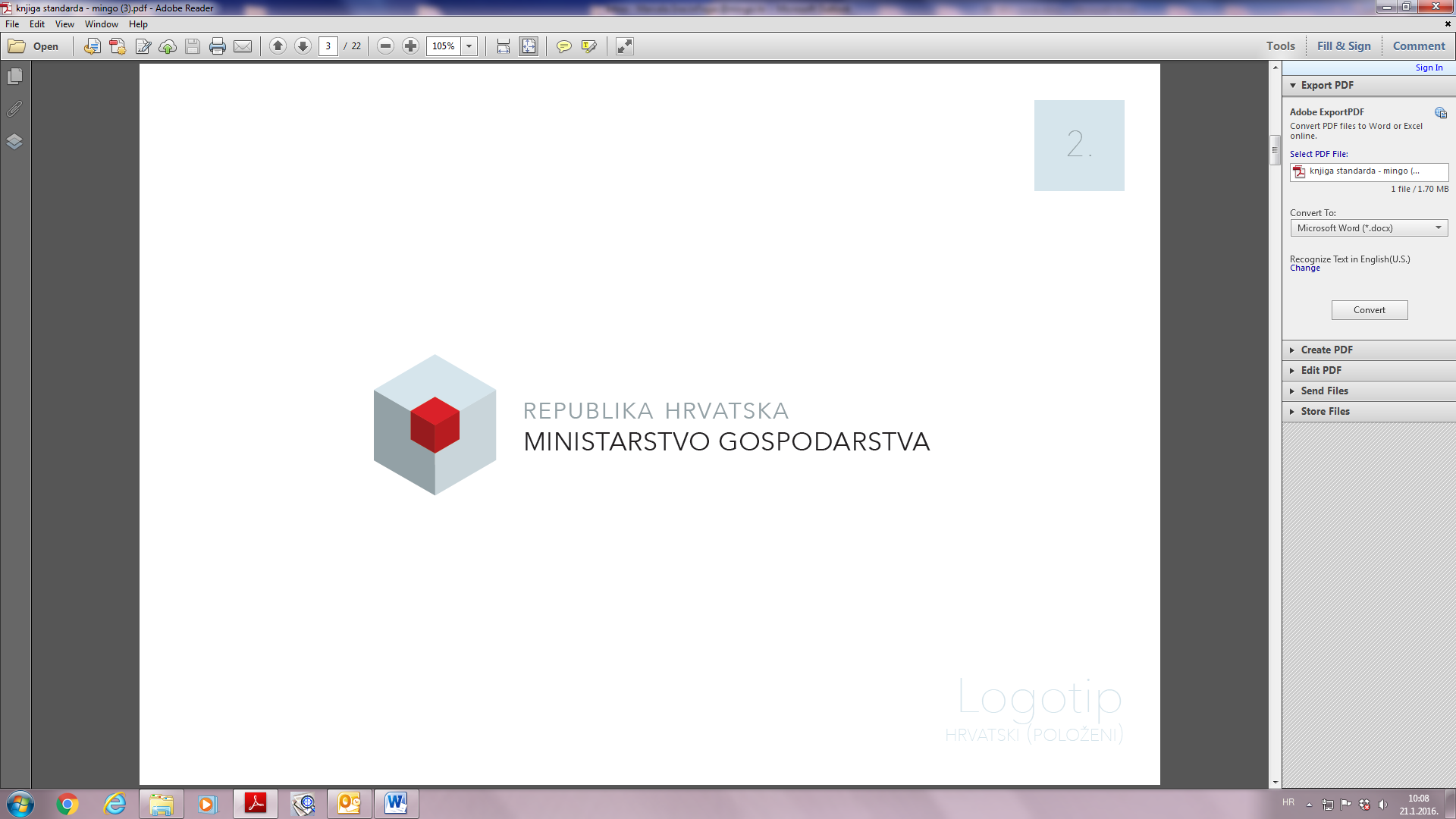 Obrazac 4. IZJAVA O KORIŠTENIM POTPORAMA 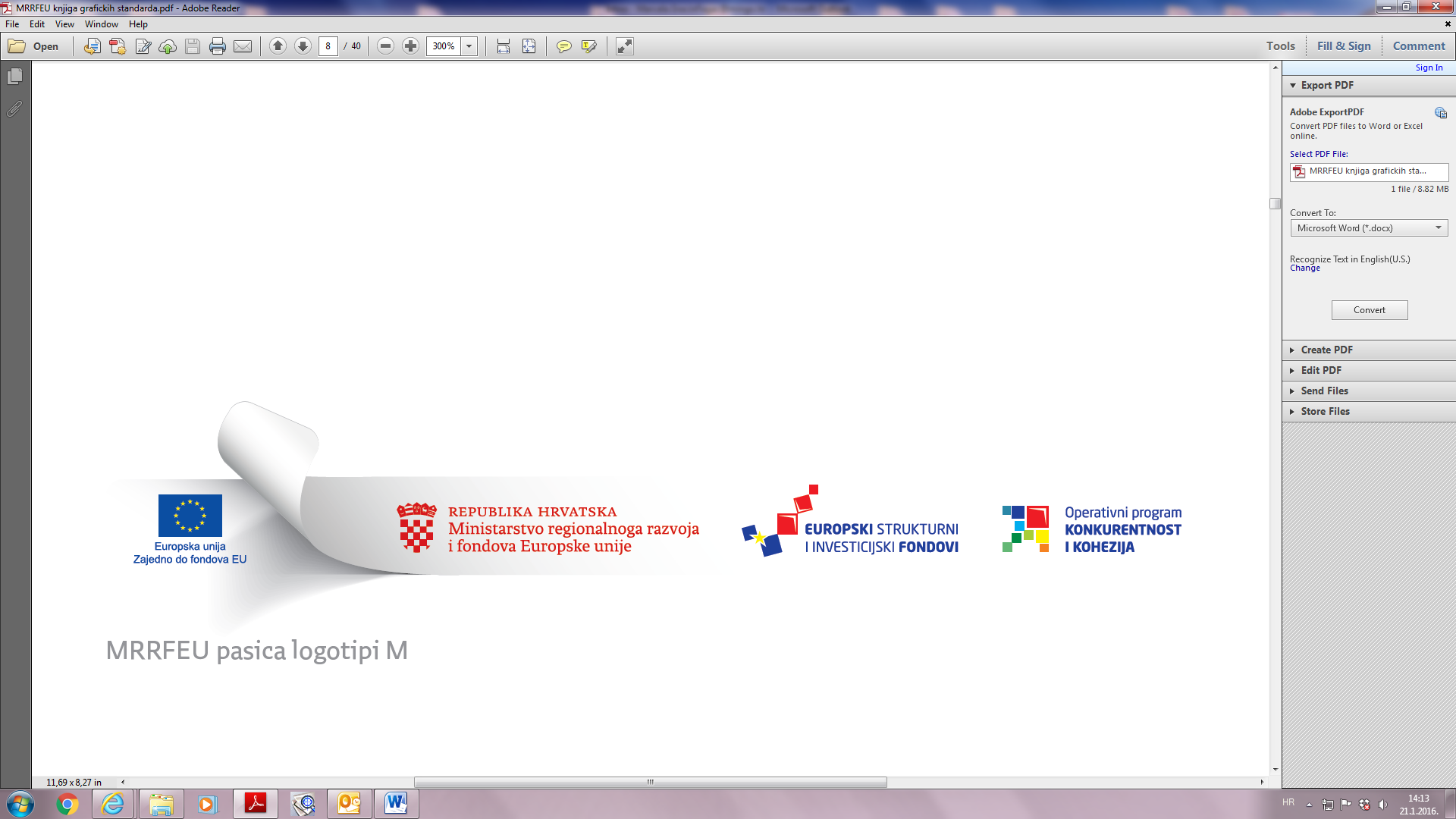                                 Ovaj poziv se financira iz Europskog fonda za regionalni razvojIzjava o dodijeljenim državnim potporama i potporama male vrijednosti*Važno: molimo unijeti informacije o dodijeljenim potporama, kao i onima za koje je prijavitelj aplicirao, a koje su u postupku odlučivanja od strane drugih davatelja potpora*odnosi se na razdoblje tekuće i prethodne dvije godine za Prijavitelja i povezana poduzeća**potpore male vrijednosti, državne potpore (regionalne i ostale), subvencionirani krediti, garancije, oslobođenja od poreza, i sl.***obračunato na dan dodjele potpore prema srednjem tečaju HNBPod kaznenom i materijalnom odgovornošću izjavljujemo da su svi podaci navedeni u ovoj Izjavi istiniti, točni i potpuni.Naziv projektnog prijedloga:Prijavitelj:U 201_. godini:U 201_. godini:U 201_. godini:Mjesto i datumM.P.Za Prijavitelja(ime i prezime te potpis osobe ovlaštene za zastupanje)